Признание садового дома жилым домом и жилого дома садовым домомПодача заявленияПроцесс подачи заявления состоит из следующих шагов:Заявитель выбирает на ЕПГУ услугу «Признание садового дома жилым домом и жилого дома садовым домом». Данная услуга размещается в категории «Квартира, строительство и земля» каталога услуг (https://www.gosuslugi.ru/600146/1).В случае, если предоставление услуги реализовано в субъекте Российской Федерации через ЕПГУ, открывается страница с описанием услуги (карточка услуги) и активной кнопкой «Получить услугу».В случае, если предоставление услуги не реализовано в субъекте Российской Федерации через ЕПГУ, открывается страница с описанием услуги (карточка услуги). Кнопка «Получить услугу» отсутствует.Для получения услуги заявитель должен авторизоваться в ЕСИА с одной из следующих ролей:Частное лицо (физическое лицо) с подтвержденной учетной записью;Индивидуальный предприниматель;Юридическое лицо.В зависимости от роли выполняется заполнение формы данными из профиля заявителя в ЕСИА.Заявитель на странице услуги формы-концентратора по кнопке «Получить услугу» открывает интерактивную форму заявления.Заявитель заполняет интерактивную форму: вносит необходимые сведения и загружает копии необходимых документов (в отсканированном виде, в допустимом формате).Некоторые элементы формы имеют признак обязательности заполнения. Возможность подать заявление будет доступна только после ввода данных, во все поля, обязательные к заполнению.Заявитель выполняет подачу заявления. ЕПГУ формирует запрос на предоставление услуги и направляет его в ВИС: запрос с данными заявления.Вариант предоставления услуги формируется по результатам прохождения заявителем экспертной системы в интерактивной форме заявления (форме-концентраторе).Макеты интерактивной формыЭкран «Цель обращения»Экран отображается в следующем виде при загрузке формы (доступен для выбора цели обращения).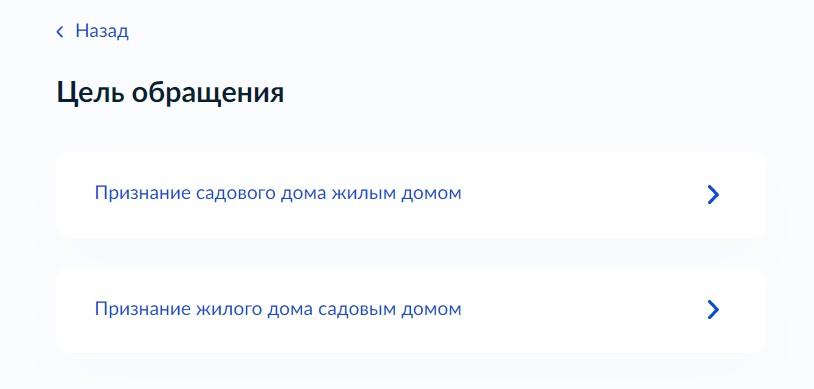 Рисунок 1 – Макет формы. Экран «Цель обращения»Экран «Определение варианта предоставления услуги»Экран отображается после выбора цели обращения. Набор элементов данного шага зависит от выбранной цели обращения.Признание садового дома жилым домомЭкран отображается в следующем виде в случае, если выбрана цель обращения «Признание садового дома жилым домом».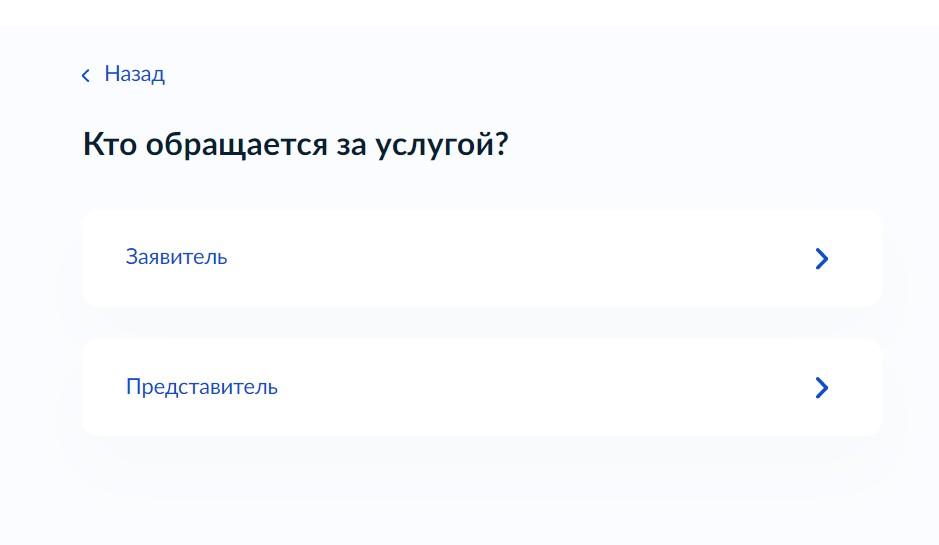 Рисунок 2 – Макет формы. Экран «Кто обращается за услугой?». Цель обращения «Признание садового дома жилым домом»


Рисунок 3 – Макет формы. Экран «Право на садовый дом зарегистрировано в ЕГРН?». Цель обращения «Признание садового дома жилым домом»


Рисунок 4 – Макет формы. Экран «Сколько правообладателей у садового дома?». Цель обращения «Признание садового дома жилым домом»
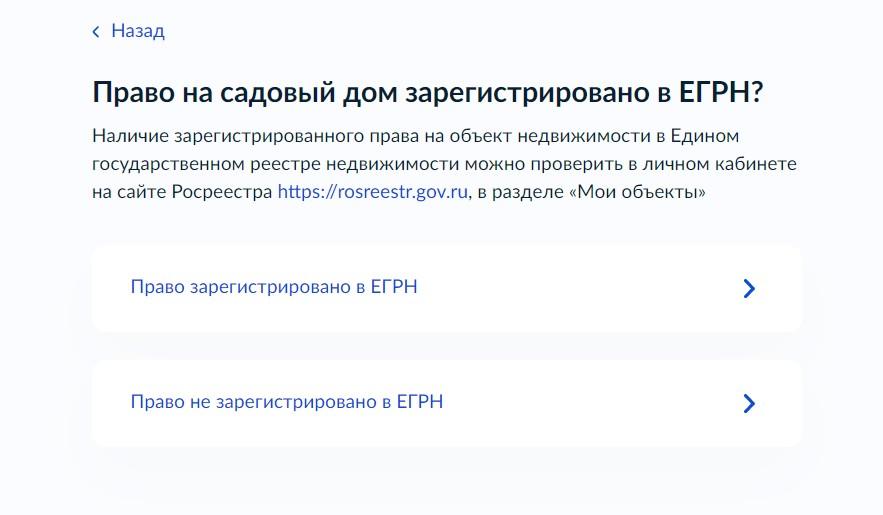 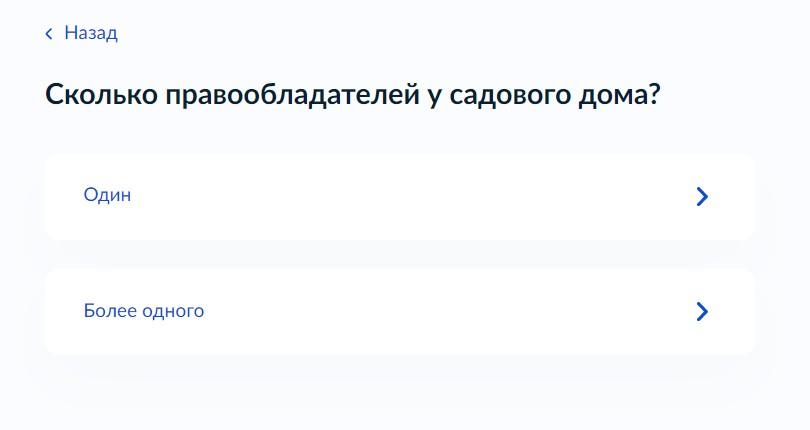 Признание жилого дома садовым домомЭкран отображается в следующем виде в случае, если выбрана цель обращения «Признание жилого дома садовым домом»Рисунок 5 – Макет формы. Экран «Кто обращается за услугой?». Цель обращения «Признание жилого дома садовым домом»

Рисунок 6 – Макет формы. Экран «Право на жилой дом зарегистрировано в ЕГРН?». Цель обращения «Признание жилого дома садовым домом»

Рисунок 7 – Макет формы. Экран «Сколько правообладателей у жилого дома?». Цель обращения «Признание жилого дома садовым домом»



Рисунок 8 – Макет формы. Экран «Используется ли жилой дом в качестве места постоянного проживания?». Цель обращения «Признание жилого дома садовым домом»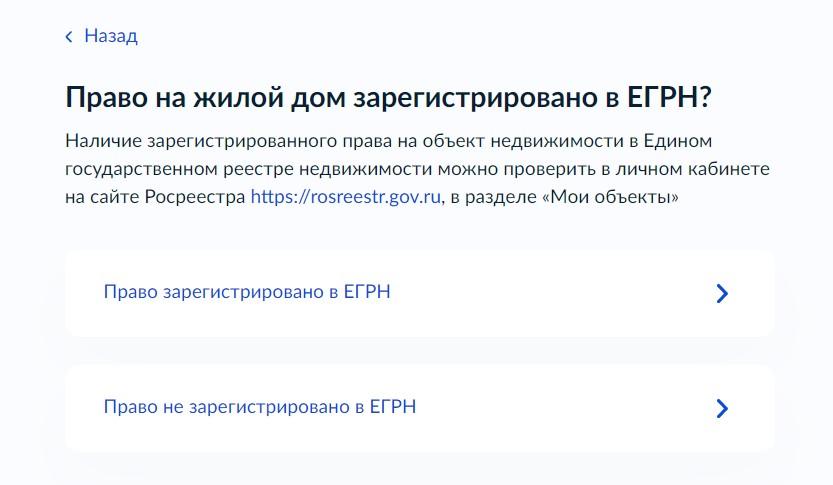 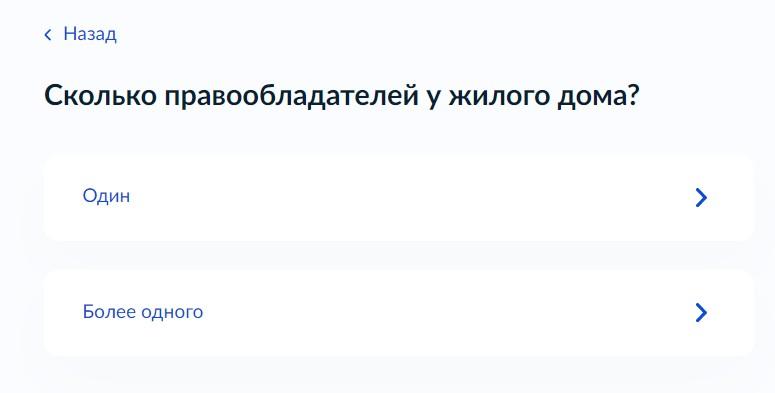 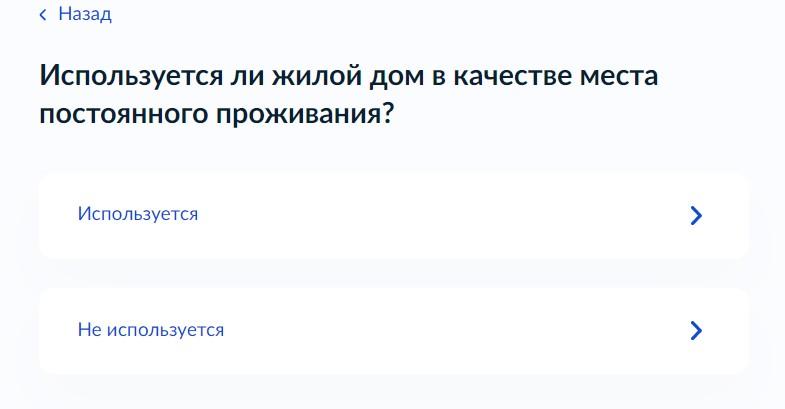 Экран «Сведения о заявителе»Экран отображается после заполнения экрана «Цель обращения».Если заявителем является физическое лицо, а также выбран тип заявителя «Заявитель», экран отображает:Персональные данные заявителя (заполняются автоматически из ЕСИА):фамилия, имя, отчество;дата рожденияконтактные данные:- телефон;- адрес электронной почты;- адрес регистрации,- фактический адрес,сведения о документе, удостоверяющем личность:- наименование документа, удостоверяющего личность;- серия и номер;- дата выдачи.Если заявителем является физическое лицо, а также выбраны значения у типа заявителя «Представитель», экран отображает:Персональные данные представителя (заполняются автоматически из ЕСИА):фамилия, имя, отчество;дата рождения.контактные данные:- телефон;- адрес электронной почты;- адрес регистрации,- фактический адрес,3) сведения о документе, удостоверяющем личность:- наименование документа, удостоверяющего личность;- серия и номер;- дата выдачи.2. Персональные данные заявителя (заполняется вручную):- фамилия, имя, отчество.3. Сведения о документе, удостоверяющем личность:- наименование документа, удостоверяющего личность;- серия и номер;- дата выдачи.4. Поле для загрузки документа, подтверждающего полномочия представителя.

Рисунок 9 – Макет формы. Экран «Сведения о заявителе»

Рисунок 10 – Макет формы. Экран «Контактный телефон заявителя»

Рисунок 11 – Макет формы. Экран «Электронная почта заявителя»

Рисунок 12 – Макет формы. Экран «Адрес регистрации заявителя»


Рисунок 13 – Макет формы. Экран «Фактический адрес проживания заявителя»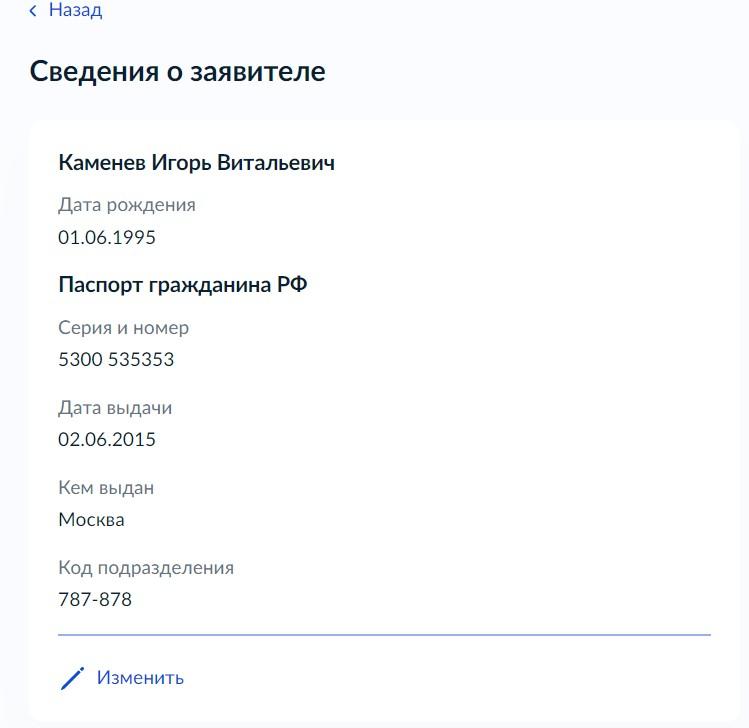 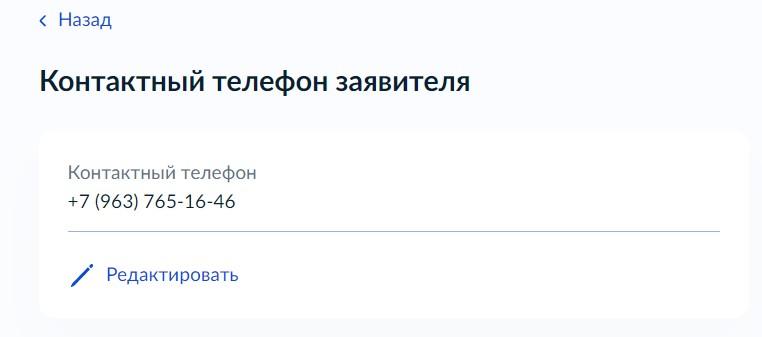 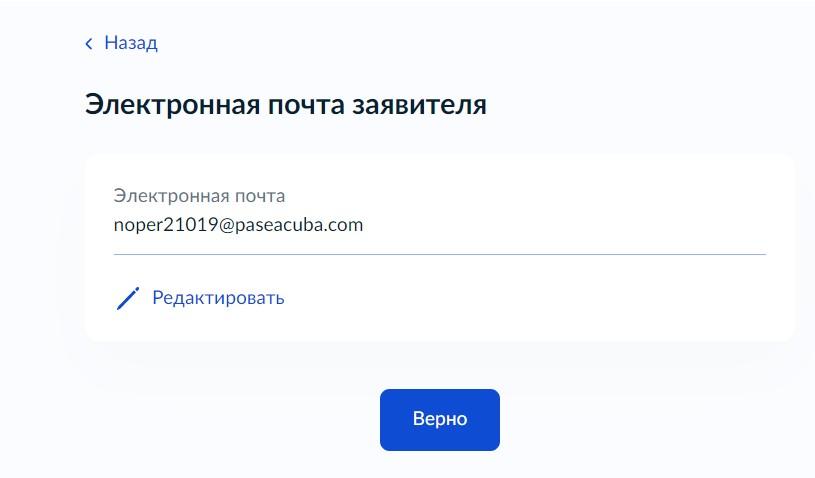 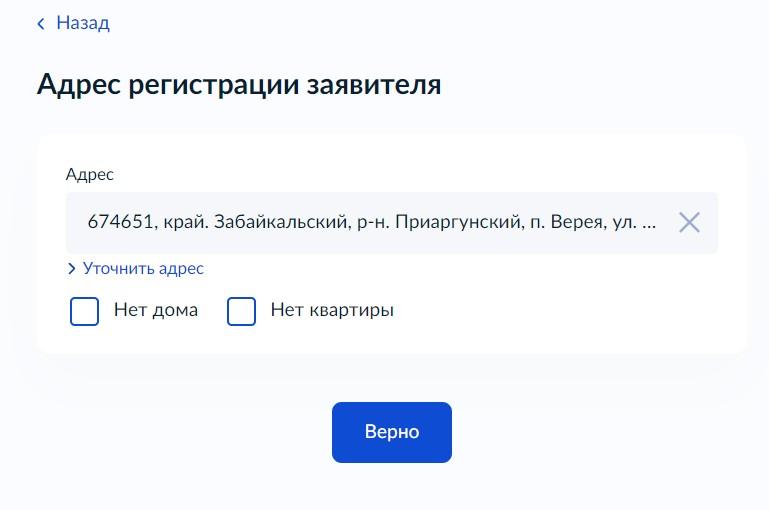 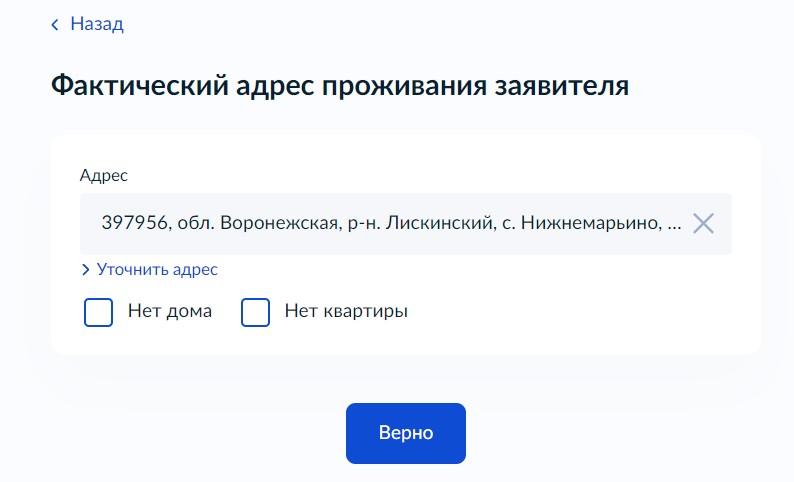 
Рисунок 14 – Макет формы. Экран «Сведения о представителе»

Рисунок 15 – Макет формы. Экран «Контактный телефон представителя»

Рисунок 16 – Макет формы. Экран «Электронная почта представителя»

Рисунок 17 – Макет формы. Экран «Адрес регистрации представителя»

Рисунок 18 – Макет формы. Экран «Фактический адрес проживания представителя»

Рисунок 19 – Макет формы. Экран «Сведения о заявителе»

Рисунок 20 – Макет формы. Экран «Документ, удостоверяющий личность заявителя»


Рисунок 21 – Макет формы. Экран «Загрузите документы»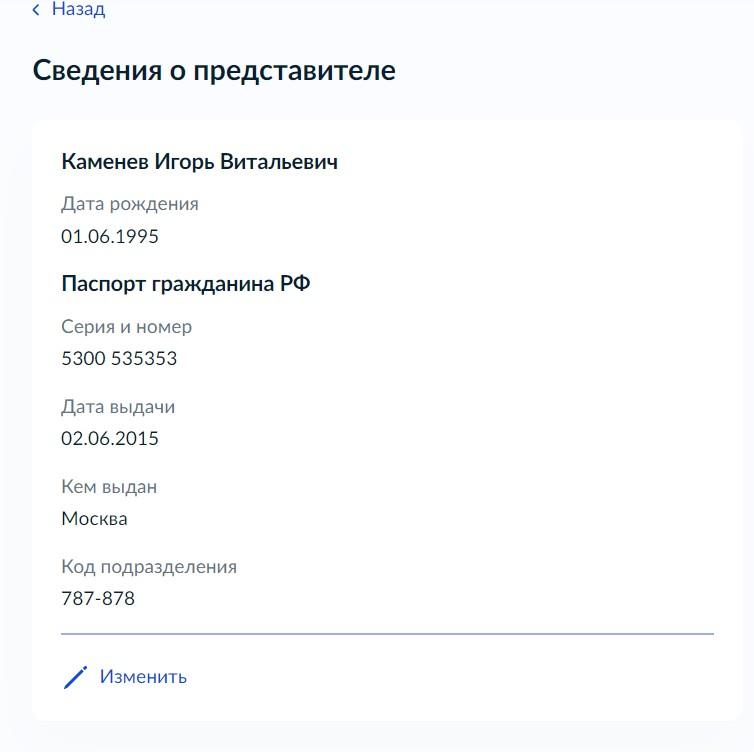 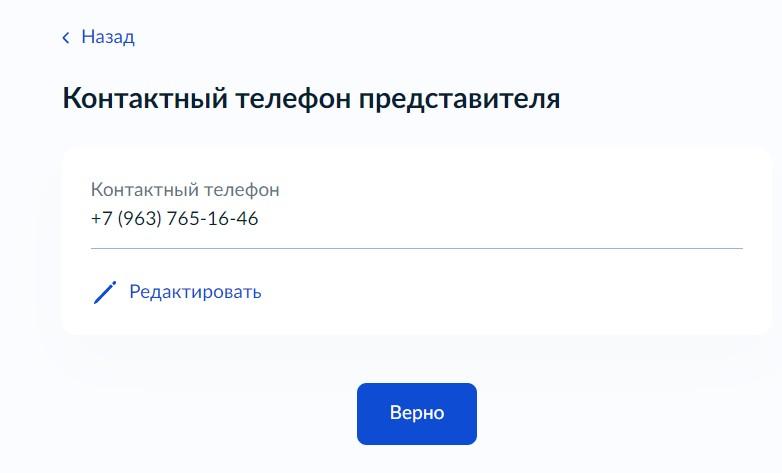 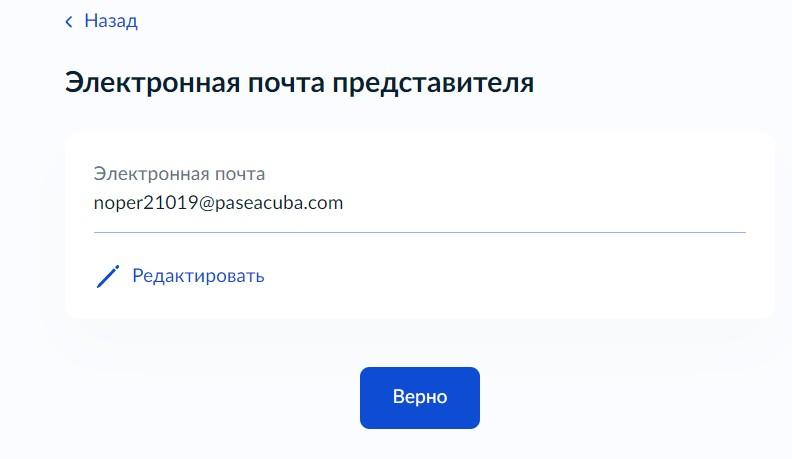 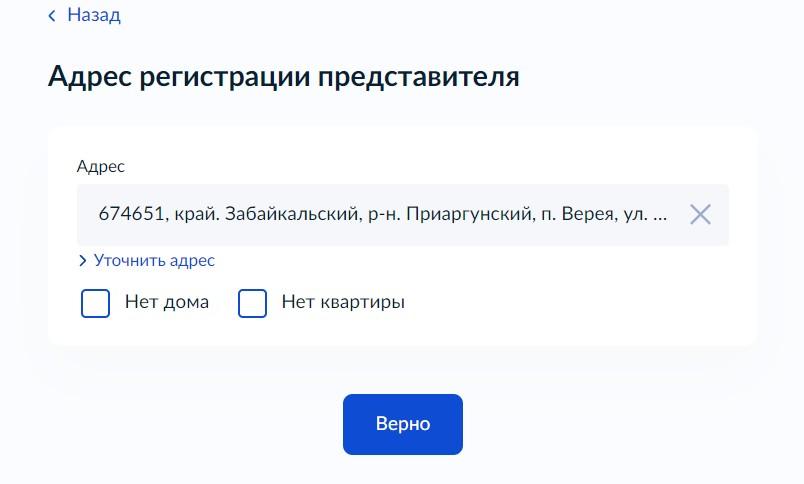 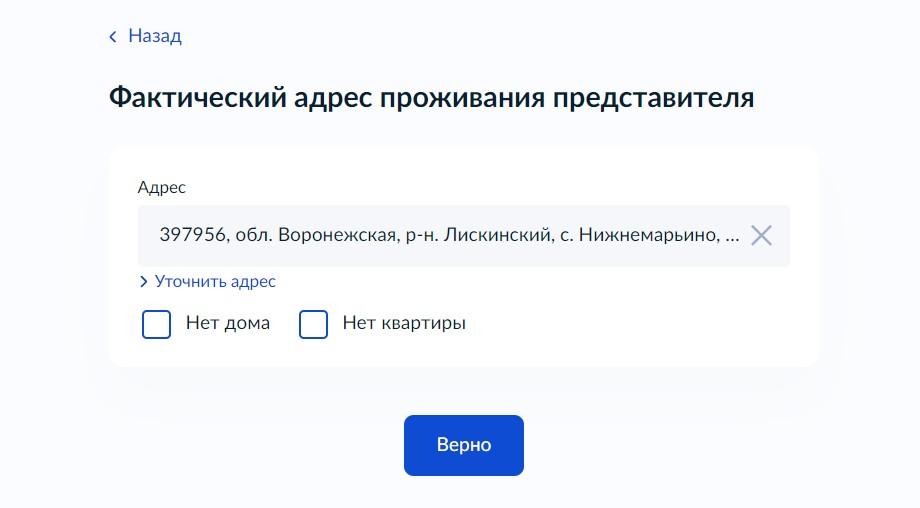 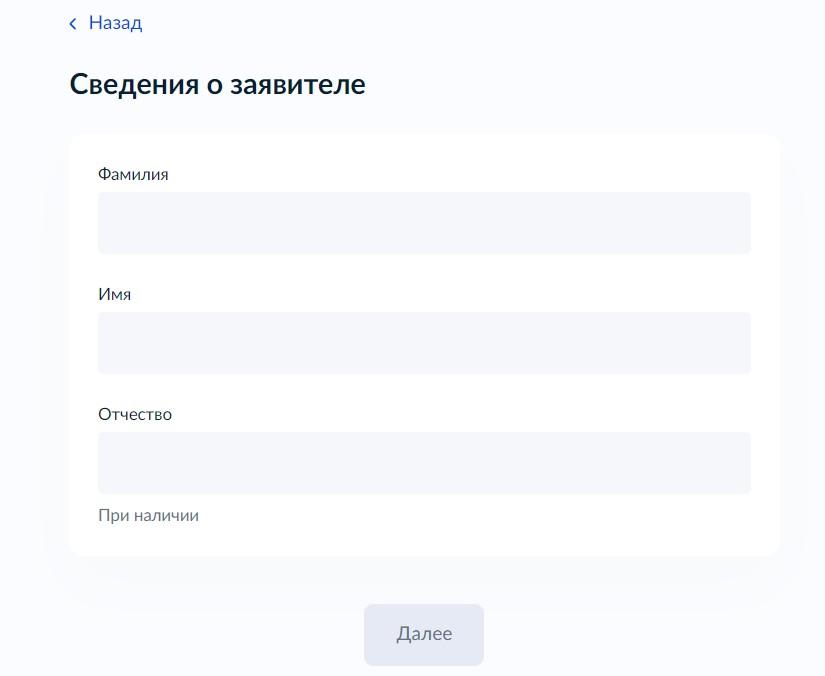 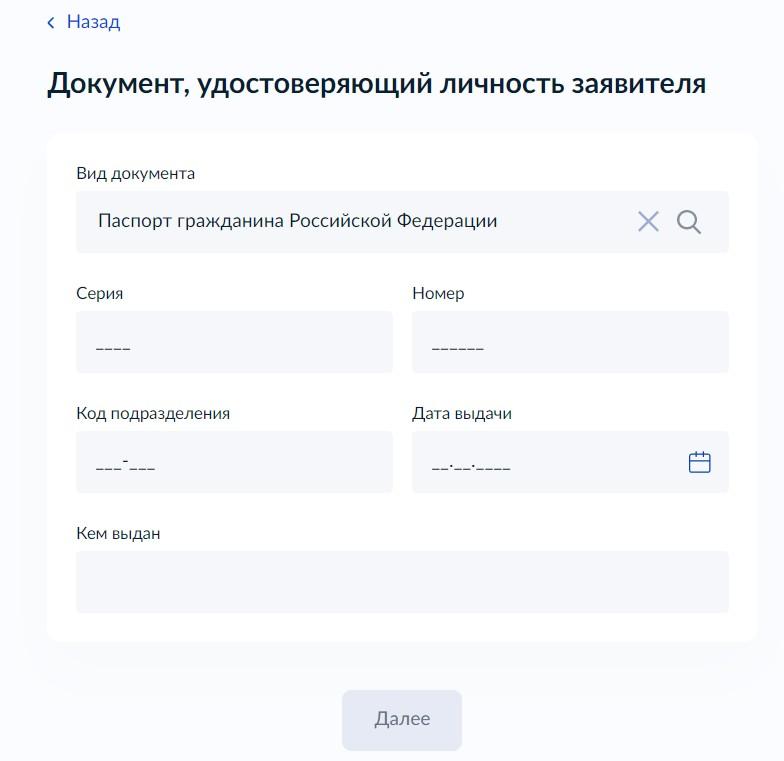 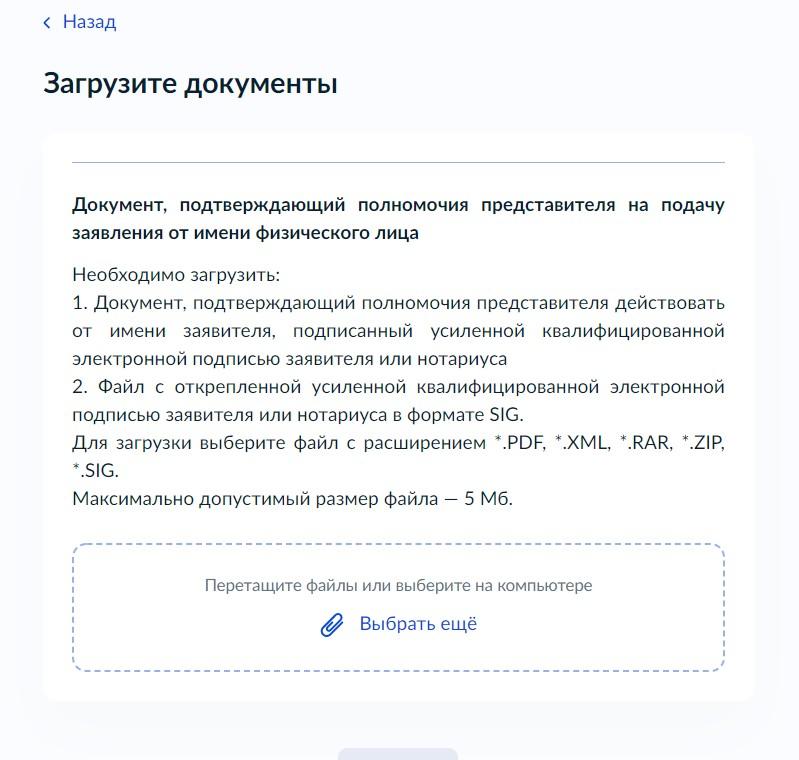 Если заявителем является индивидуальный предприниматель, а также выбран тип заявителя «Заявитель», экран отображает:Сведения об индивидуальном предпринимателе (заполняются автоматически из ЕСИА):- полное наименование;- ОГРНИП;- ИНН;Персональные данные заявителя (заполняются автоматически из ЕСИА):фамилия, имя, отчество;контактные данные:- телефон;- адрес электронной почты;- адрес.Если заявителем является индивидуальный предприниматель, а также выбран тип заявителя «Представитель», экран отображает:Сведения об индивидуальном предпринимателе (заполняются автоматически из ЕСИА):- полное наименование;- ОГРНИП;- ИНН;Персональные данные (заполняются автоматически из ЕСИА):фамилия, имя, отчество;контактные данные:- телефон;- адрес электронной почты;- адрес.Персональные данные заявителя (заполняется вручную):- полное наименование- ОГРНИП- ИНН.Поле для загрузки документа, подтверждающего полномочия представителя.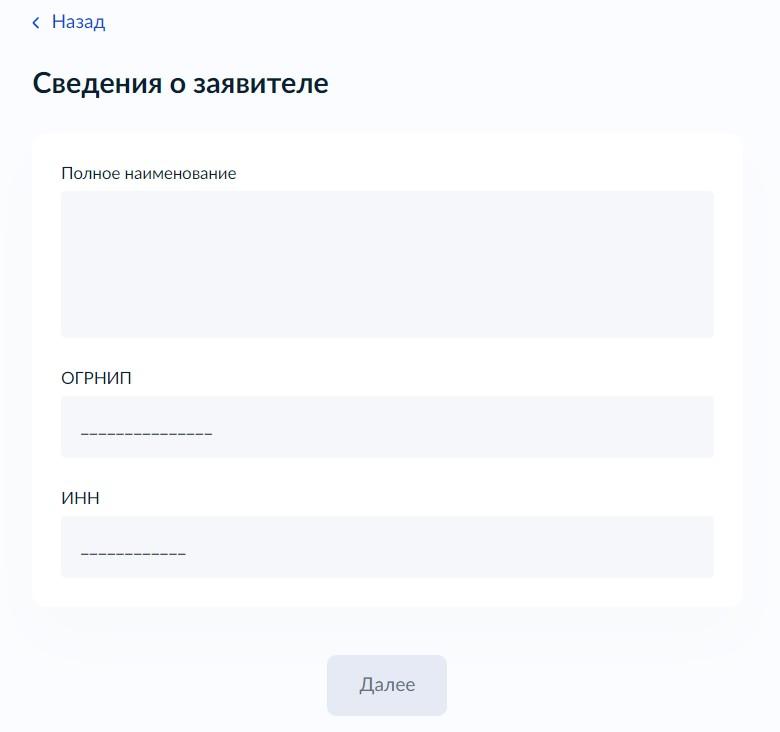 Рисунок 22 – Макет формы. Экран «Сведения о заявителе»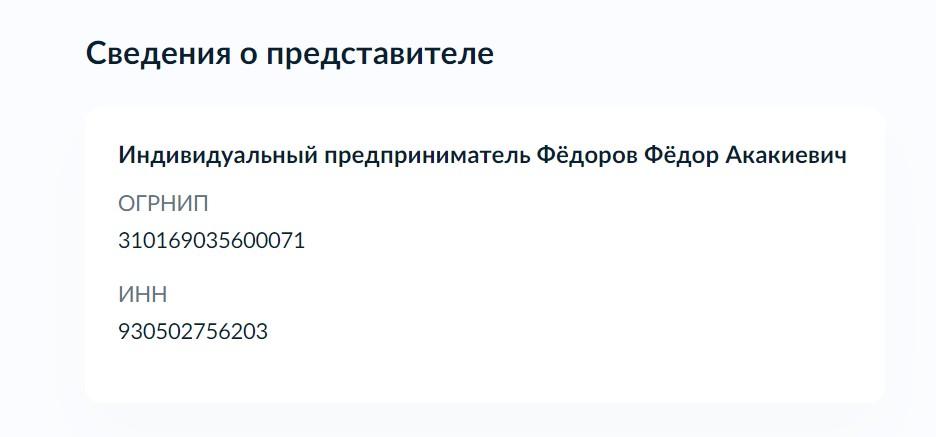 Рисунок 23 – Макет формы. Экран «Сведения о представителе»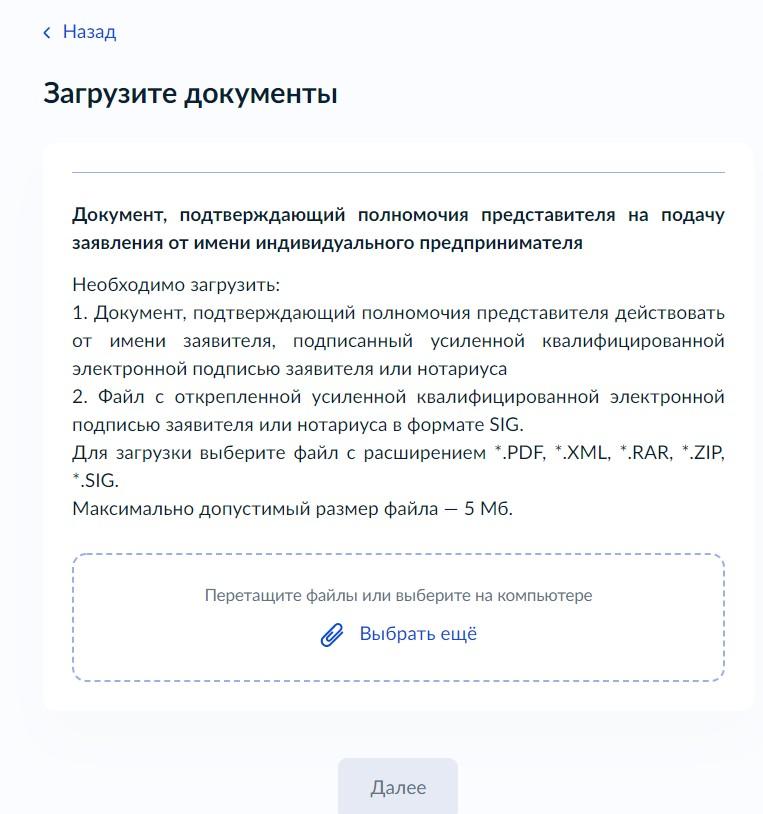 Рисунок 24 – Макет формы. Экран «Загрузите документы»Если заявителем является юридическое лицо, а также выбран тип заявителя «Заявитель», экран отображает: Сведения о юридическом лице (заполняются автоматически из ЕСИА):- полное наименование;- ОГРН;- ИНН;- телефон;- электронная почта;- адрес.Персональные данные представителя (заполняются автоматически из ЕСИА):контактные данные:- телефон;- адрес электронной почты;2) сведения о документе, удостоверяющем личность представителя:- наименование документа, удостоверяющего личность;- серия и номер;- дата выдачи;- дата рождения. 3. Поле для загрузки документа, подтверждающего полномочия.Если заявителем является юридическое лицо, а также выбран тип заявителя «Представитель», экран отображает: 1.Сведения о юридическом лице (заполняются автоматически из ЕСИА):- полное наименование;- ОГРН;- ИНН- телефон;- электронная почта;- адрес.2.Персональные данные представителя (заполняются автоматически из ЕСИА):фамилия, имя, отчество;контактные данные:- телефон;- адрес электронной почты;3) сведения о документе, удостоверяющем личность:- наименование документа, удостоверяющего личность;- серия и номер;- дата выдачи;- дата рождения.3. Сведения о заявителе (заполняются вручную):- полное наименование;- ОГРН;- ИНН3. Поле для загрузки документа, подтверждающего полномочия представителя.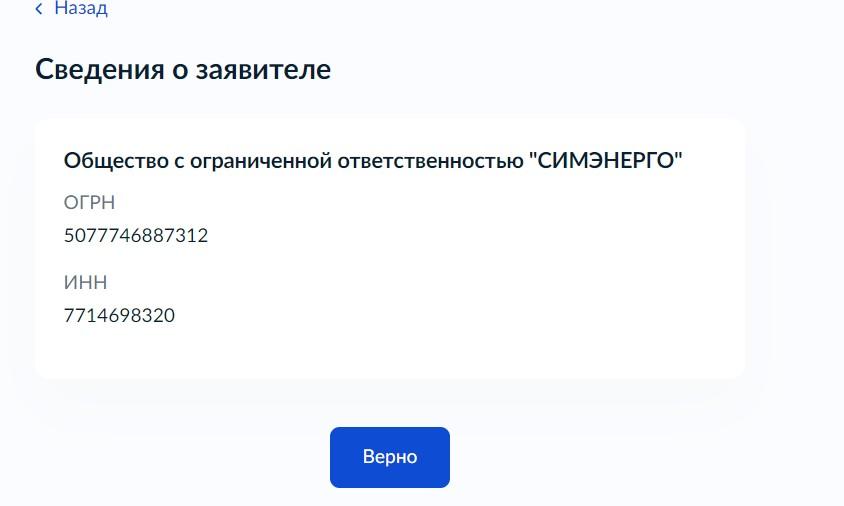 Рисунок 25 – Макет формы. Экран «Сведения о заявителе»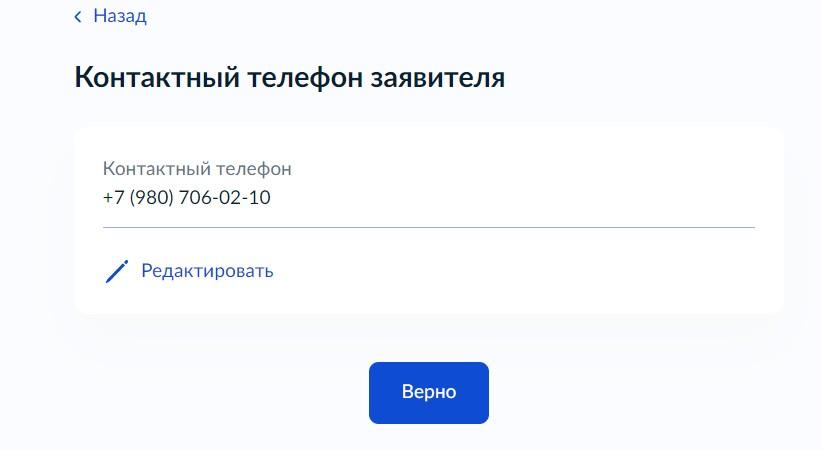 Рисунок 26 – Макет формы. Экран «Контактный телефон заявителя»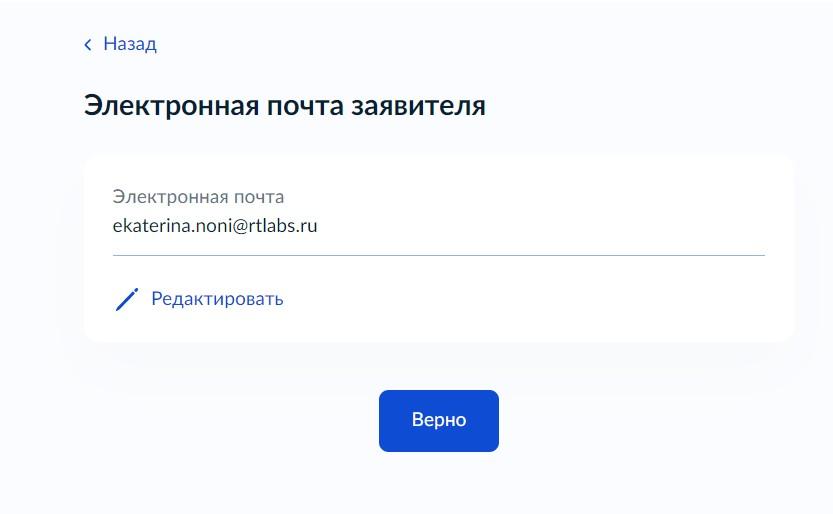 Рисунок 27 – Макет формы. Экран «Электронная почта заявителя»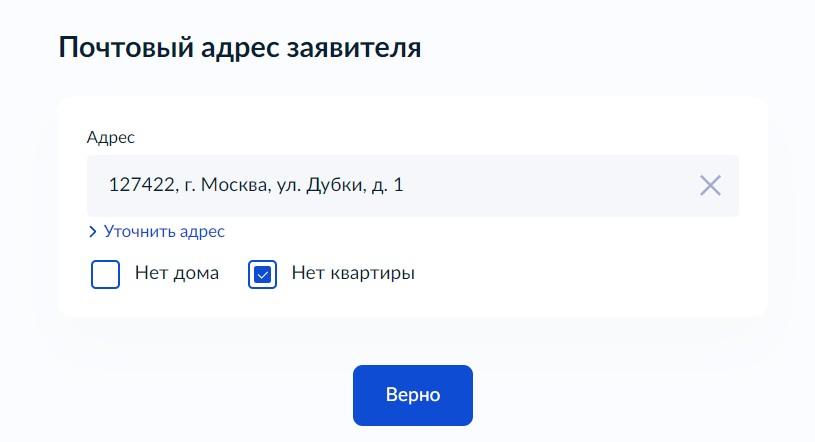 Рисунок 28 – Макет формы. Экран «Почтовый адрес заявителя»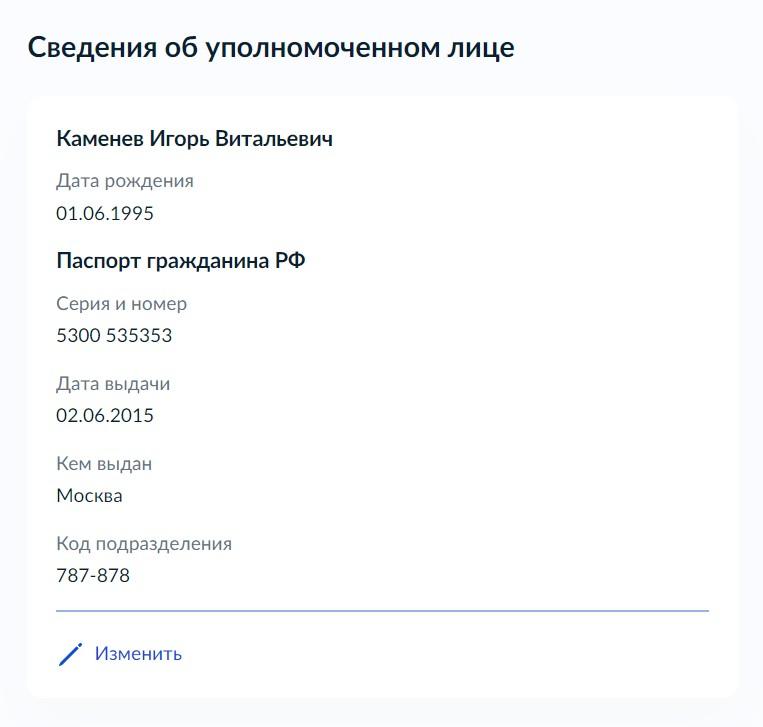 Рисунок 29 – Макет формы. Экран «Сведения об уполномоченном лице»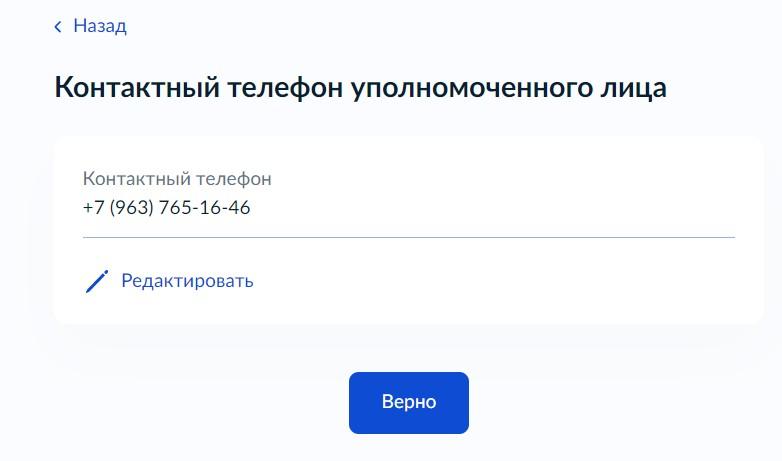 Рисунок 30 – Макет формы. Экран «Контактный телефон уполномоченного лица»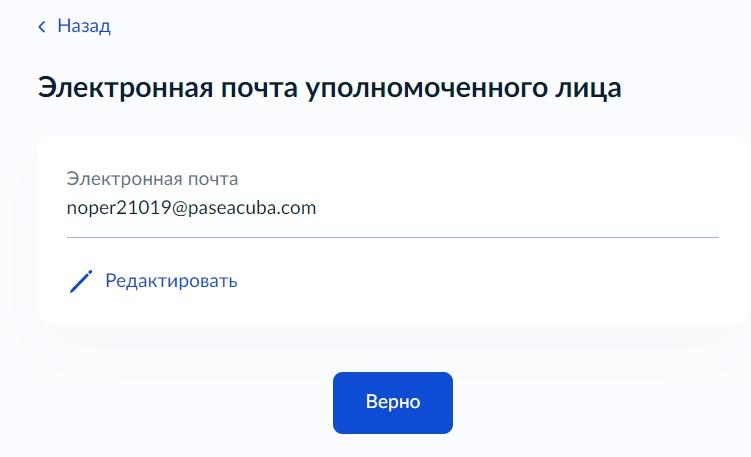 Рисунок 31 – Макет формы. Экран «Электронная почта уполномоченного лица» 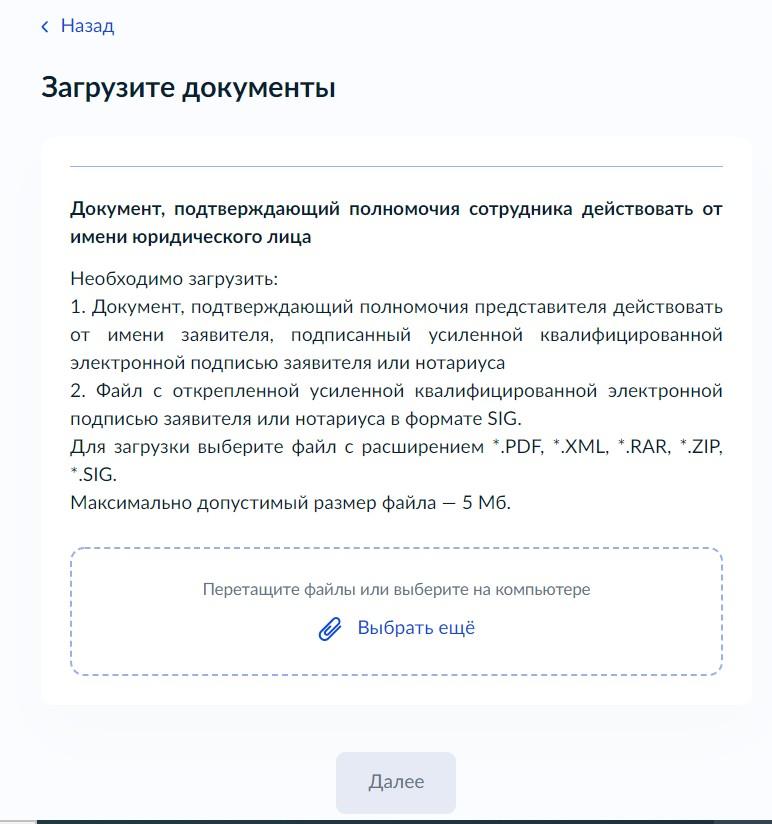 Рисунок 32 – Макет формы. Экран «Загрузите документы»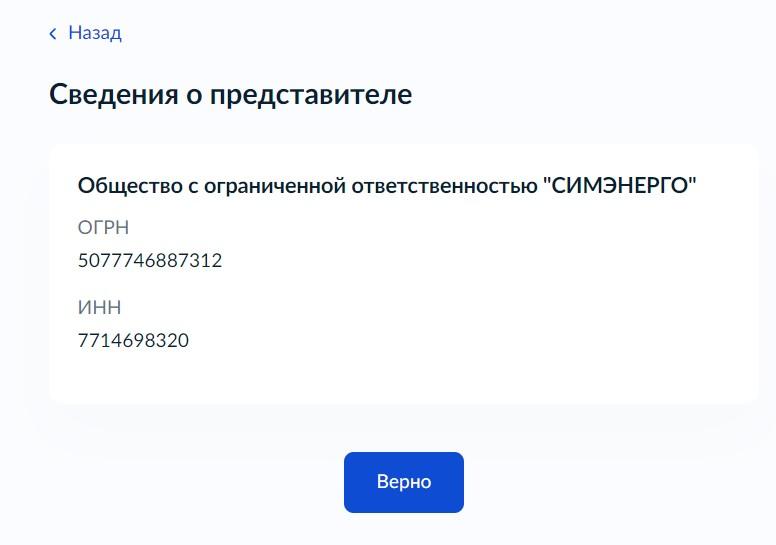 Рисунок 33 – Макет формы. Экран «Сведения о представителе»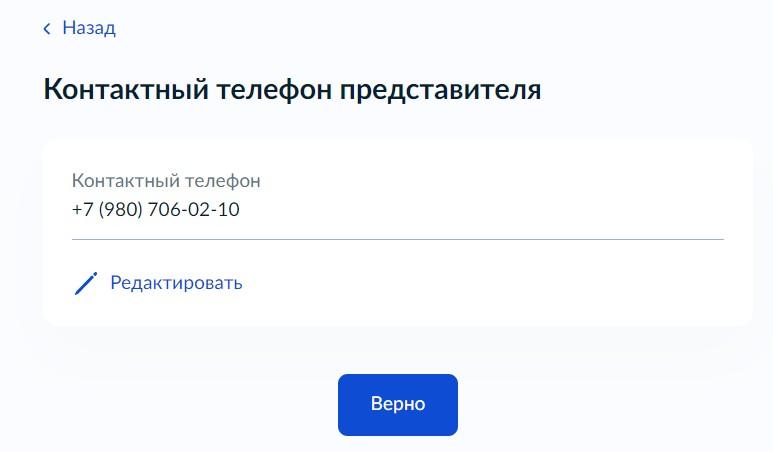 Рисунок 34 – Макет формы. Экран «Контактный телефон представителя»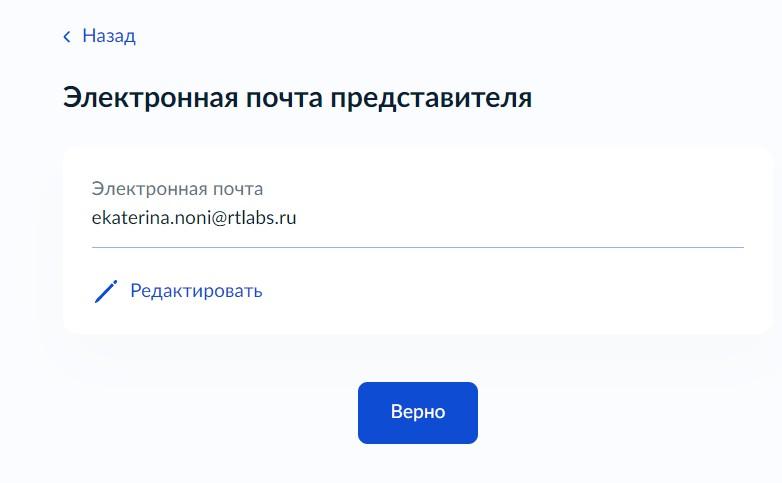 Рисунок 35 – Макет формы. Экран «Электронная почта представителя»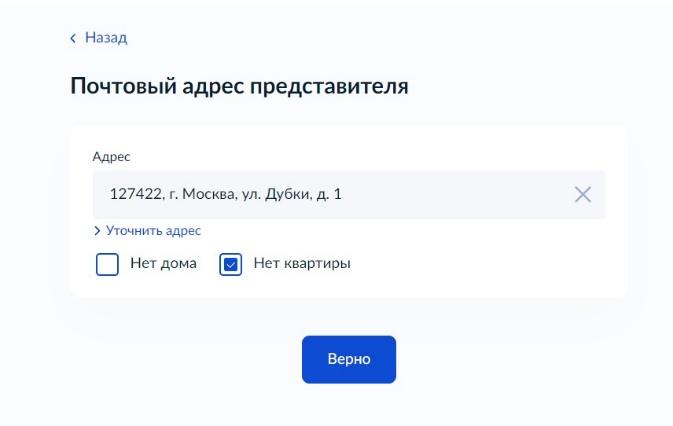 Рисунок 36 – Макет формы. Экран «Почтовый адрес представителя»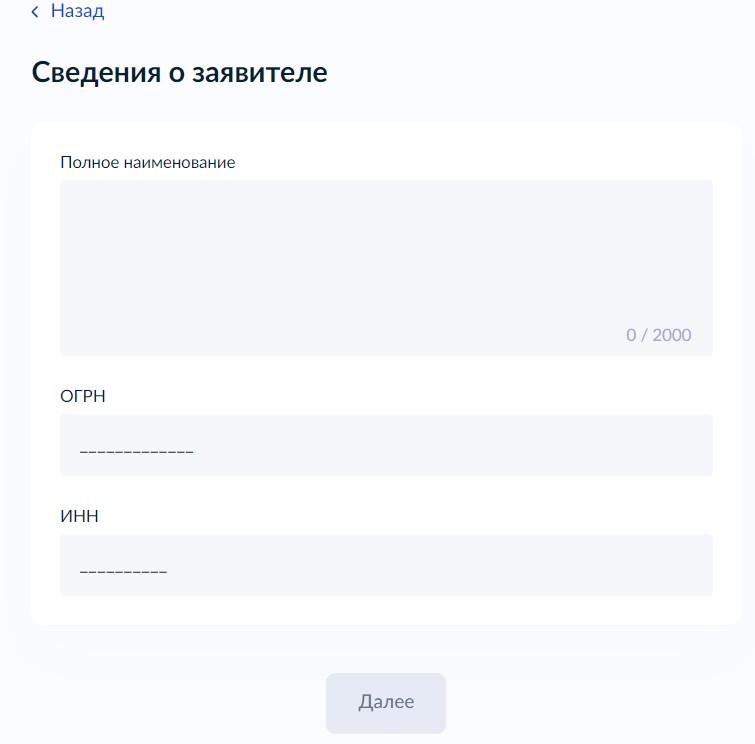 Рисунок 37 – Макет формы. Экран «Сведения о заявителе»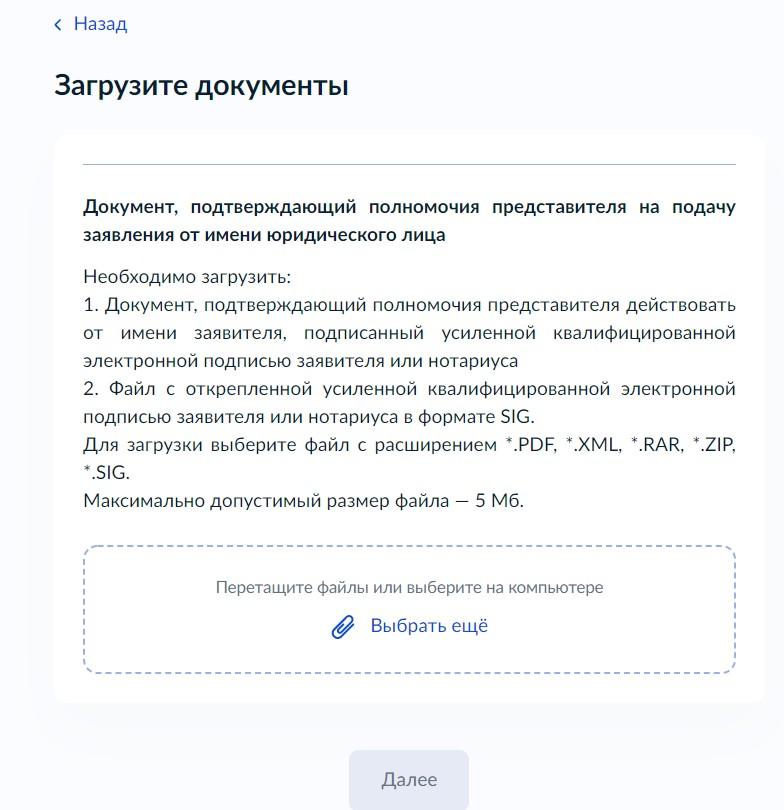 Рисунок 38 – Макет формы. Экран «Загрузите документы»Экран «Выбор организации»Экран отображается после заполнения экрана «Цель обращения».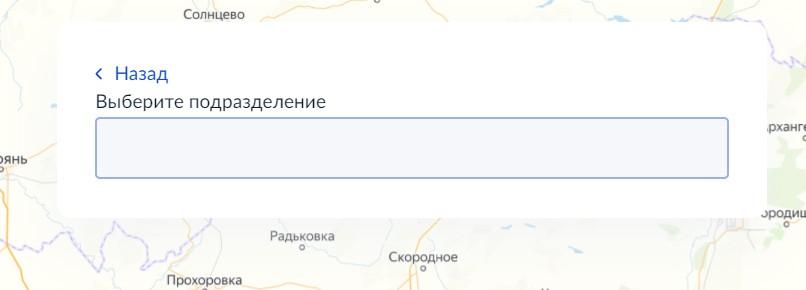 Рисунок 39 – Макет формы. Экран «Выбор организации»Экран «Сведения о земельном участке»Экран отображается после заполнения экрана «Цель обращения».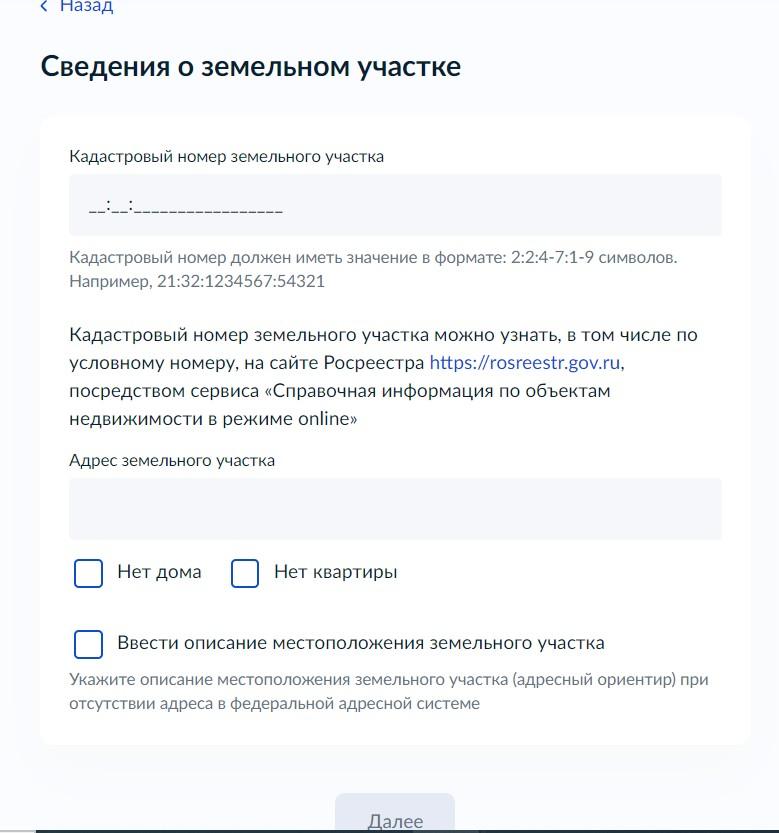 Рисунок 40 – Макет формы. Экран «Сведения о земельном участке»Экран «Сведения о садовом доме»Экран отображается после заполнения экрана «Цель обращения» с выбором цели «Признание садового дома жилым домом».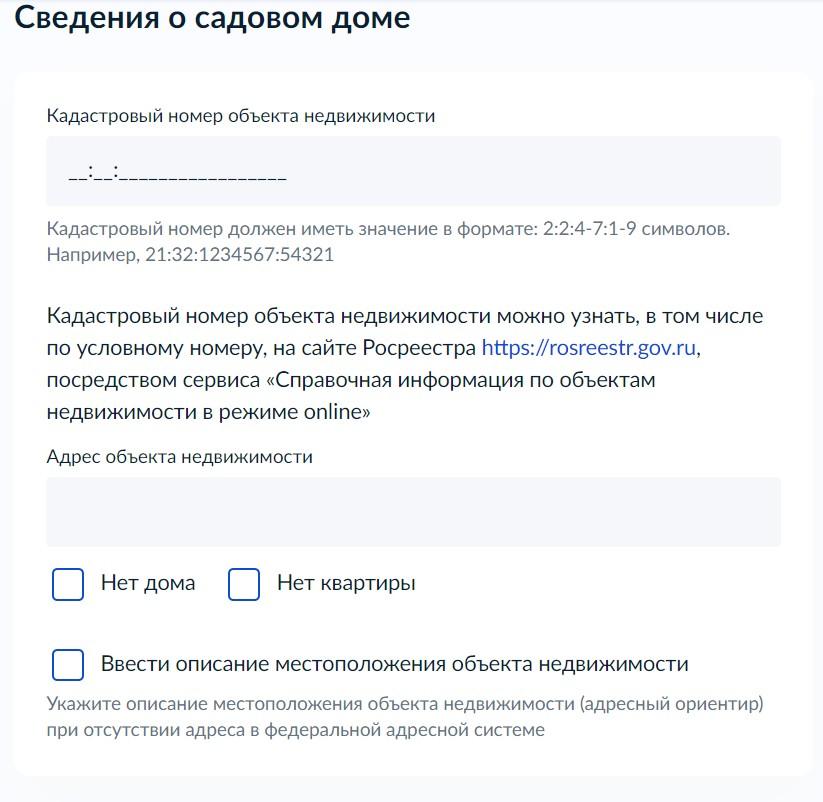 Рисунок 41 – Макет формы. Экран «Сведения о садовом доме»Экран «Сведения о жилом доме»Экран отображается после заполнения экрана «Цель обращения» с выбором цели «Признание жилого дома садовым домом».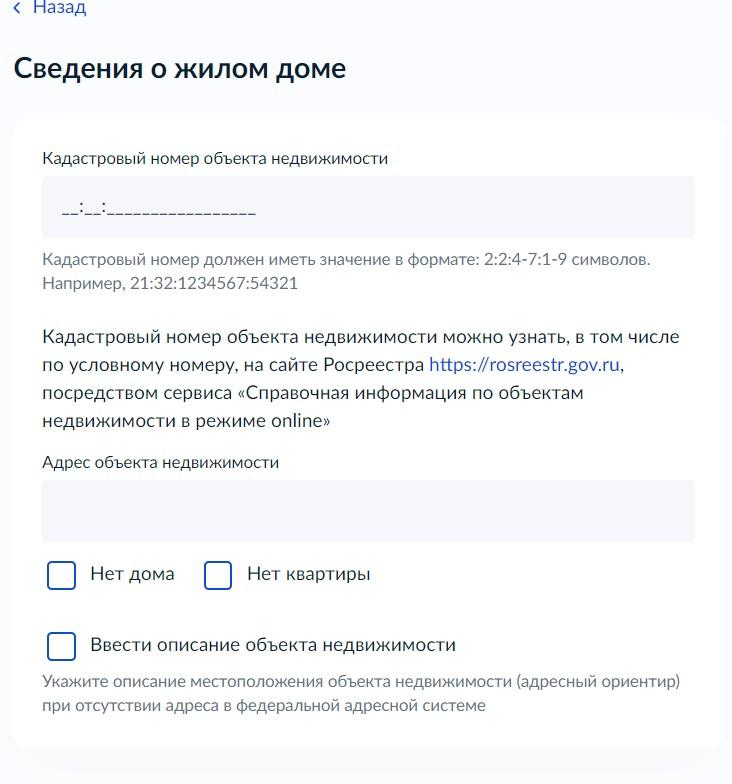 Рисунок 42 – Макет формы. Экран «Сведения о жилом доме»Экран «Способ получения результата»Экран отображается после заполнения экрана «Цель обращения».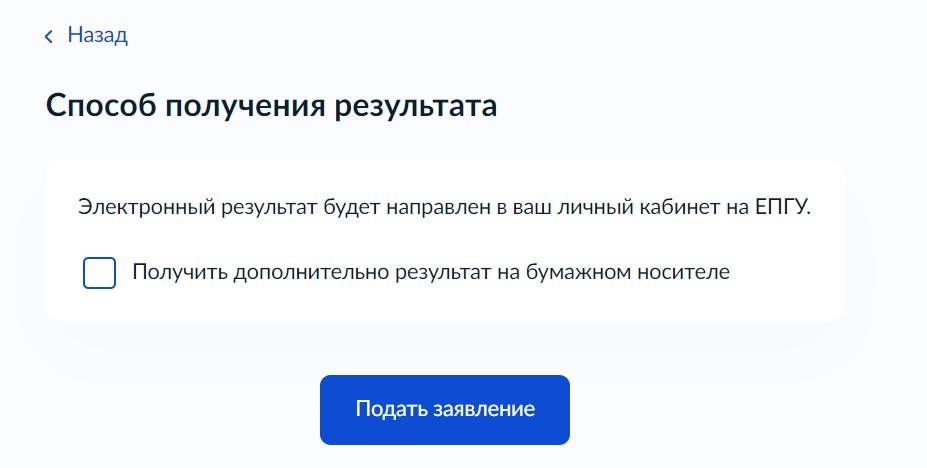 Рисунок 43 – Макет формы. Экран «Способ получения результата»Экран отображается в следующем виде в случае, если выбран элемент «Получить дополнительно результат на бумажном носителе».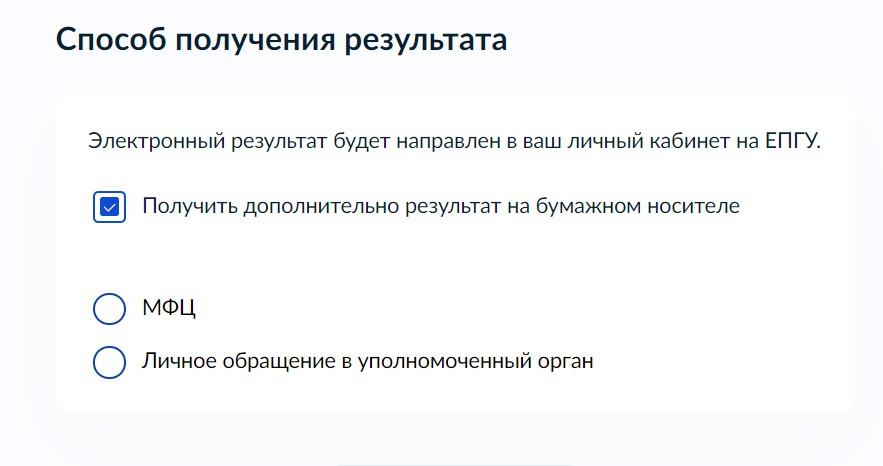 Рисунок 44 – Макет формы. Экран «Способ получения результата»         Экран «Электронные копии документов»Экран отображается после заполнения элементов экрана «Цель обращения» и «Определение варианта предоставления услуги».Файл для загрузки «Заключение по обследованию технического состояния объекта, подтверждающее соответствие садового дома требованиям к надежности и безопасности» доступен, если цель обращения «Признание садового дома жилым домом». 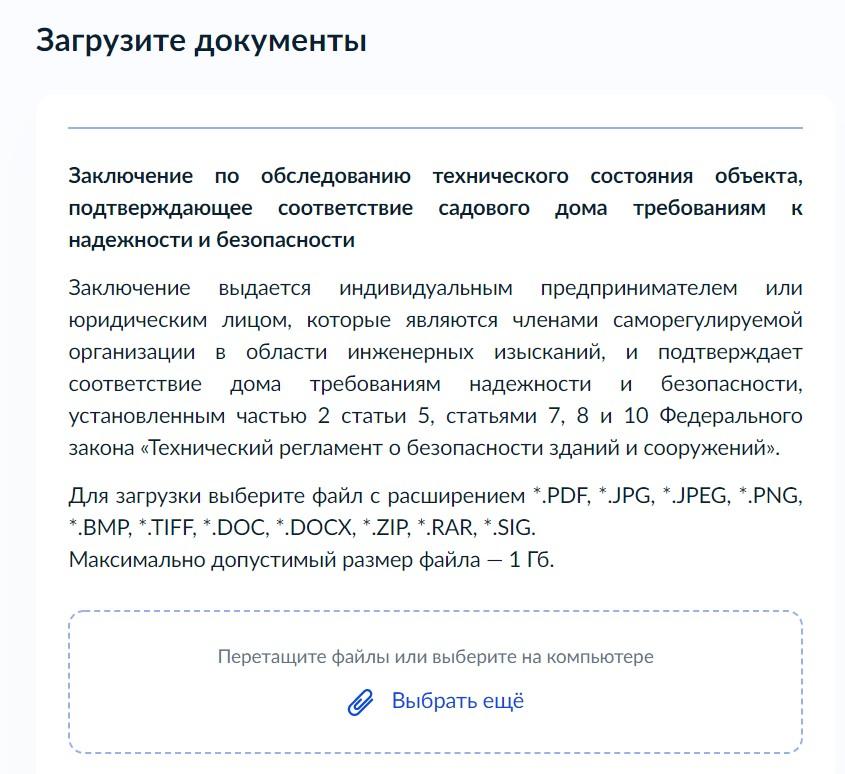 Рисунок 45 – Макет формы. Экран «Электронные копии документов»Файл для загрузки «Правоустанавливающие документы на жилой дом» доступен, если цель обращения «Признание жилого дома садовым домом» и при определении варианта предоставления услуги «Право на жилой дом зарегистрировано в ЕГРН?» выбрано значение «Право не зарегистрировано в ЕГРН».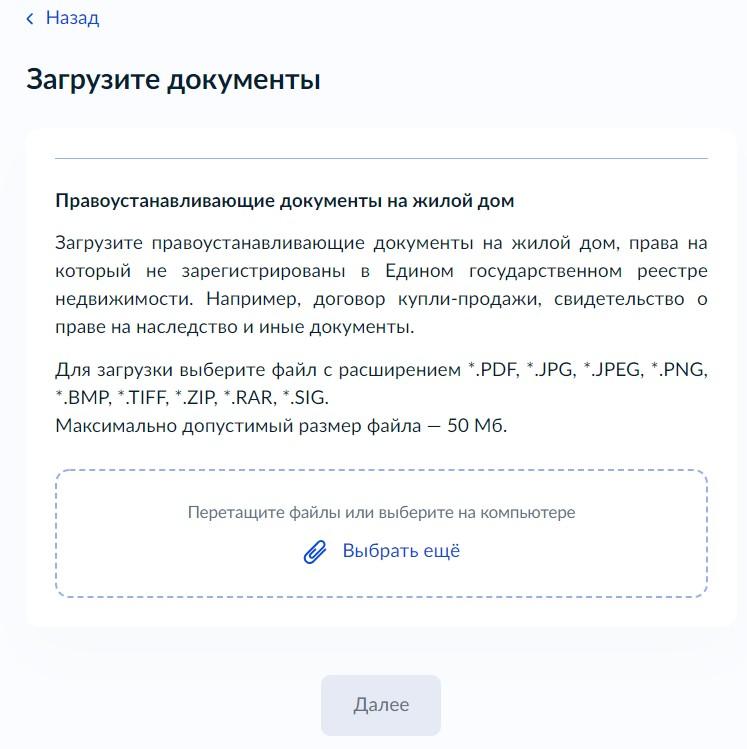 Рисунок 46 – Макет формы. Экран «Электронные копии документов»Файл для загрузки «Правоустанавливающие документы на садовый дом» доступен, если цель обращения «Признание садового дома жилым домом» и при определении варианта предоставления услуги «Право на садовый дом зарегистрировано в ЕГРН?» выбрано значение «Право не зарегистрировано в ЕГРН».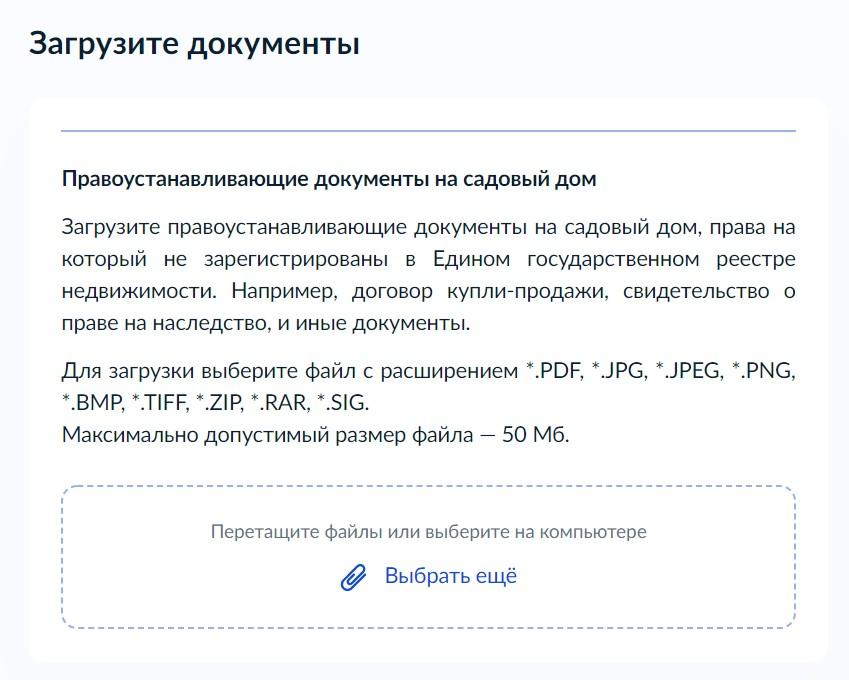 Рисунок 47 – Макет формы. Экран «Электронные копии документов»Файл для загрузки «Нотариально удостоверенное согласие всех правообладателей объекта недвижимости на признание жилого дома садовым» доступен, если цель обращения «Признание жилого дома садовым домом» и при определении варианта предоставления услуги «Сколько правообладателей у жилого дома?» выбрано значение «Более одного».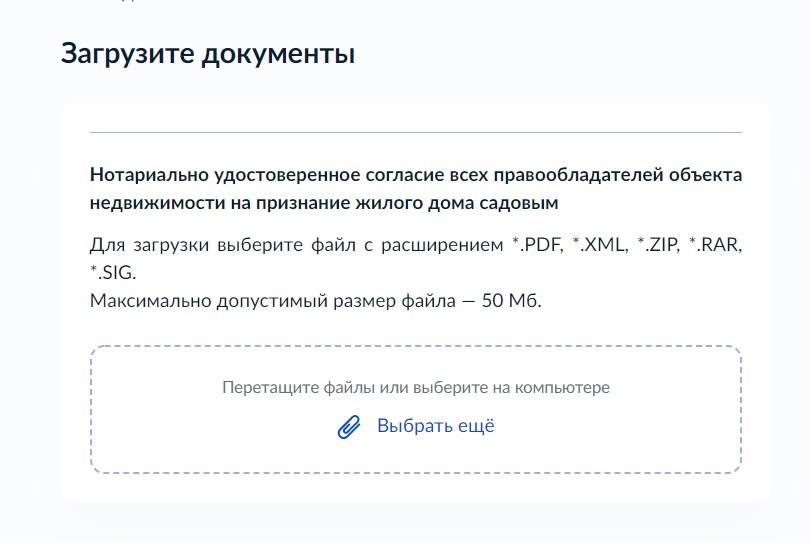 Рисунок 48 – Макет формы. Экран «Электронные копии документов»Файл для загрузки «Нотариально удостоверенное согласие всех правообладателей объекта недвижимости на признание садового дома жилым» доступен, если цель обращения «Признание садового дома жилым домом» и при определении варианта предоставления услуги «Сколько правообладателей у садового дома?» выбрано значение «Более одного».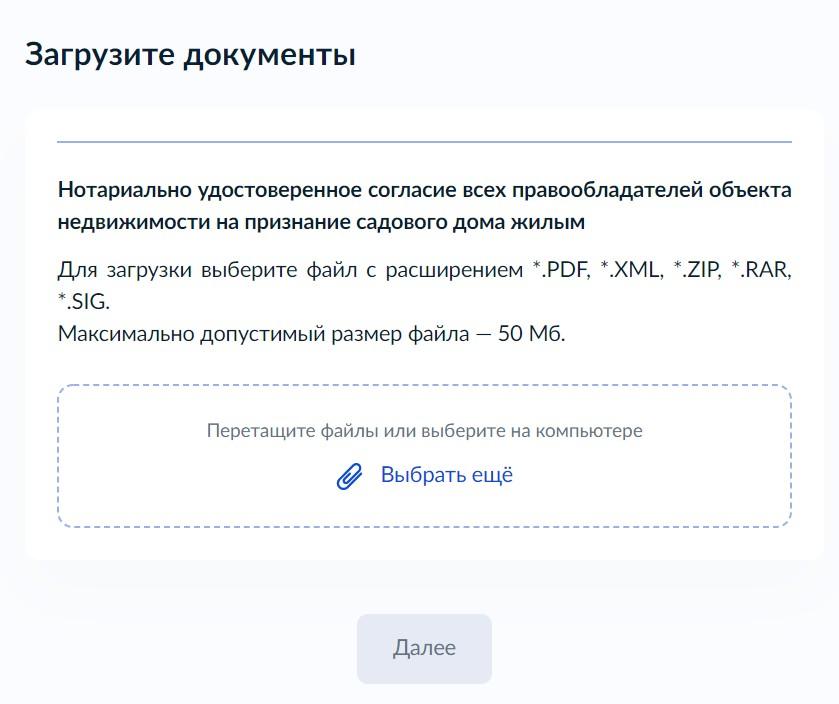 Рисунок 49 – Макет формы. Экран «Электронные копии документов»Передача статуса в ЛК ЕПГУВ процессе рассмотрения заявления ВИС передает в ЛК ЕПГУ статусы в соответствии с выполняемыми административными процедурами и действиями на каждом этапе оказания услуги. Дополнительно к статусу ВИС может передавать комментарий.По завершении каждого этапа обработки заявления в ЛК заявителя на ЕПГУ могут передаваться статусы:Заявление отправлено в ведомство;Заявление получено ведомством;Заявление зарегистрировано;Отказано в приеме документов, необходимых для предоставления услуги;Заявление принято к рассмотрению;Услуга оказана;Отказано в предоставлении услуги.При передаче финального статуса «Услуга оказана» ВИС также направляет в ЛК заявителя на ЕПГУ результат услуги – электронное Решение о признании садового дома жилым домом и жилого дома садовым домом в форме электронного документа с приложенным к нему sig-файлом.При передаче финального статуса «Отказано в предоставлении услуги» ВИС также направляет в ЛК заявителя на ЕПГУ результат услуги – электронное решение об отказе в предоставлении услуги в форме электронного документа с приложенным к нему sig-файлом.При передаче финального статуса «Отказано в приеме документов, ВИС также направляет в ЛК заявителя на ЕПГУ результат рассмотрения запроса и документов – электронное решение об отказе в приеме документов, необходимых для предоставления услуги, в форме электронного документа с приложенным к нему sig-файлом. Получение результата предоставления услуги на материальном носителеВместе с результатом предоставления услуги заявителю в ЛК ЕПГУ направляется уведомление о возможности получения результата предоставления услуги на бумажном носителе в ведомстве или в МФЦ. В уведомлении ведомство информирует заявителя о доступном для получения результата предоставления услуги на материальном носителе МФЦ и его адресные данные.